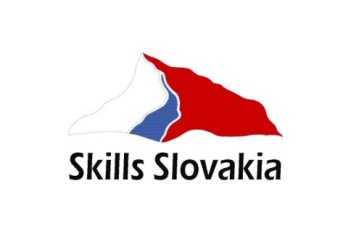 29. národná súťaž vo viazaní a aranžovaní kvetov s medzinárodnou účasťouVICTORIA REGIA 2022Majstrovstvá Slovenska vo floristike Skills SlovakiaTermín súťaže:	21. september 2022Termín výstavy:	22. -25. september 2022Miesto konania: 	Kino FontánaVyhlasovateľ: 	Slovenská asociácia kvetinárov a floristovSpoluorganizátor:  Mesto Piešťany Kategórie:Záhradnícke školy-	študenti stredných záhradníckych škôlProfesionáli -	profesionálni floristi, zamestnanci záhradníckych firiem a kvetinových predajníSprievodné podujatia: Výstava súťažných prác, Kvetinové korzoHlavnou témou 29. ročníka súťaže VICTORIA REGIA 2022 jeRenesancia - ZnovuzrodenieProgram21. september 2022 – streda8.00 -  15.30	Súťaž v kategóriách základné školy, záhradnícke školy a profesionáli18.00	GALAVEČER – slávnostné vyhlásenie víťazov22. september 2022 – štvrtok14.00 – 18.00	Výstava súťažných prác, KSC Fontána23. september 2022 – piatok9.00 – 18.00	Výstava súťažných prác, KSC Fontána24. september 2022 – sobota9.00 – 18.00	Výstava súťažných prác, KSC Fontána14.00	KVETINOVÉ KORZO - kategória: kvetinové klobúky15.00	Vyhlásenie výsledkov – Hudobný pavilón Piešťany25. september 2022– nedeľa9.00 – 16.00	Výstava súťažných prác, KSC FontánaVICTORIA REGIA 2022TÉMA :  Renesancia - ZnovuzrodenieProfesionáli:Inšpirované Arcimboldom – obrazFlowerbox inak – tajná prácaKvety do paláca Medici – kyticaZáhradnícke školy:Inšpirované Arcimboldom – obrazKvety do paláca Medici – kyticaFlowerbox inak – tajná prácaKontakty: Adresa:   Slovenská asociácia kvetinárov a floristov              Brezová 2, 921 77 PiešťanyTel.:        +421 905 393 782 	E-mail:    info@sakf.skwww.sakf.sk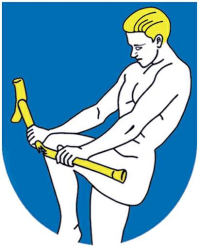 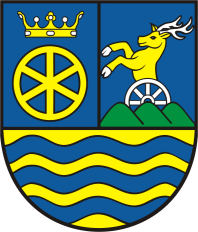 VICTORIA REGIA                                                       Program – záhradnícke školy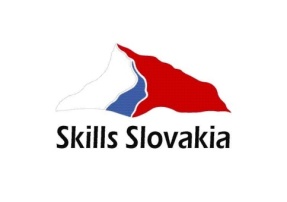                                                          VICTORIA REGIA                                                       VICTORIA REGIAProgram – profesionáli SÚŤAŽNÉ  POKYNYPomocníci Súťažiaci môžu využiť pomocníka pri príprave pracovného miesta pred súťažnou témou. Počas vlastnej súťaže sa nesmie súťažiaci s pomocníkom kontaktovať. Sprievodné osoby sa nesmú počas súťaže pohybovať v súťažných priestoroch.Systém hodnoteniaSúťažné práce bude hodnotiť hlavná komisia a technická komisia. Komisie budú hodnotiť práce  podľa medzinárodného stobodového systému FLORINT. Technická komisia bude hodnotiť dodržiavanie predpísaných pravidiel podľa propozícií. Môže udeliť trestné body.Rozdelenie bodovNápadOriginalita, jedinečnosť/kreativitaSpracovanie danej témy, úlohyVýber materiálu/ použitie vybratých materiálovDodržanie časového limitu/ včasné dokončenie práceFarbyZastúpenie rôznych farieb/ dominancia použitých fariebVyjadrenie nápadu farbamiFarebná kompozícia(kontrast, súlad, farebné odtiene)Rozloženie fariebKompozíciaCelkový dojem( tvar, forma, rozmery, vizuálna rovnováhaŠtýlZvolené a prevládajúce materiály a ich použitie (forma, textúra, štruktúra, kontrasty, rytmus, pohyb, intenzita, línia, smer)Rešpektovanie vlastností materiáluTechnikaČistotaVhodnosť zvolenej technikyStabilita práceFyzická rovnováha práceMožnosť doplnenia vodyTechnická náročnosť/ miera technickej náročnostiPorušenie propozíciíAk dôjde k porušeniu pravidiel alebo propozícií, rozhodne o situácií technická komisia, ktorá môže penalizovať súťažné práce nespĺňajúce stanovené rozmery, postup práce alebo iné parametre, rovnako aj keď súťažiaci nesplní predpísané časové limity.Trestné bodyZa niektoré priestupky je stanovená penalizácia:Súťažiaci nedodrží predpísané propozície: 	20-50% z celkového počtu za úlohuSúťažiaci nedodrží daný časový limit:	5% z celkového počtu za úlohuSúťažiaci pokračuje v práci aj po upozorneniu technickou komisiou:	20% z celkového počtu za úlohuKomunikácia medzi súťažiacim a inou osobou ( okrem technickej komisie, a ostatnými súťažiacimi) v priebehu súťaže:	5% z celkového počtu za úlohuSúťažiaci pokračuje v komunikácii aj po upozornení technickou komisiou:	20% z celkového počtu za úlohuSúťažná práca nezodpovedá veľkostným limitom:	5-10% z celkového počtu za úlohuSúťažiaci používa neprípustné materiály:	5-10% z celkového počtu za úlohuSúťažiaci používa neprípustné spôsoby práce:	5-10% z celkového počtu za úlohuAk práca nespĺňa nasledujúce kritéria:Súťažiaci môže mať vopred pripravenú konštrukciu, minimálne 50% floristickej práce musí predviesť v rámci súťažného času:	5-10% z celkového počtu za úlohuSúčasti kompozície pripravenej vopred nesmú dominovať konečnej verzii súťažnej práce:	5-10% z celkového počtu za úlohuOrganizačné pokynyKategória záhradnícke školy - súťaž prebieha v priestoroch  Kultúrno-spoločenského centra Fontána Piešťany, Beethovenova   1,     Piešťany  –Kategória profesionáli - súťaž prebieha v priestoroch Kultúrno-spoločenského centra Fontána Piešťany, Beethovenova   1,     Parkovanie je zabezpečené na vyhradených plochách pri komunikácii Winterova ulica /pod Kolonádou/ bezplatne, označenie auta dostane súťažiaci pri prezentácii.Pre vykladanie a nakladanie majú súťažiaci možnosť krátkodobo vojsť tesne pred objekt KSC Fontána.Súťažiaci si vylosuje číslo pracovného miesta. Kategória záhradnícke školy súťaží  pred kinosálou, práce na výstavu rozmiestni organizátor.Kategória  profesionáli súťaži v o výstavnej galérií, práce na výstavu rozmiestni organizátor.Súťažiaci musí dávať pozor pri manipulácii s vodou a farbiacimi materiálmi, aby nepoškodil parkety výstavného priestoru.Súťažný priestor v exteriéri bude vyznačený a označený číslom.Pri manipulácii s vodou a súťažnými prácami môže využiť pomocníkov, ktorých zabezpečí organizátor.Otvorený oheň (čajová sviečka) musí byť umiestnený v sklenej nádobe.Občerstvenie pre súťažiacich bude vo vyhradenom priestore.Počas súťaže musia sprievodné osoby opustiť súťažný priestor.Súťažné práce musia byť k dispozícii na výstavu od 22. do 25.09.2022.Demontáž a odvezenie súťažných prác – nedeľa 25.9.2022 od 16.00, pondelok 26.9.2022 do 9.00.Otázky a odpovedePrípadné otázky  ohľadom propozícií posielajte na adresu info@sakf.sk, kde budú zhromažďované a odpovedané formou e- mailov, všetkým prihláseným súťažiacim.UbytovanieUbytovanie nemajú súťažiaci počas súťaže zaistené.Dôležité kontaktyOrganizátor, prihlášky na súťaž, propozície, otázkyMarek Spevák                +421905393782Eva Stručková                +421905918172Adresa: 	Slovenská asociácia kvetinárov a floristov, Brezová 2, 921 77 PiešťanyE-mail:	info@sakf.skwww: 	www.sakf.skFacebook: //www.facebook.com/victoriaregiapiestany?fref=ts	PROGRAMStreda23. september 2020              Streda23. september 2020                     VICTORIA REGIA 202007:30 – 8:30Prezentácia súťažiacich KSC Fontána, Beethovenova 1, PiešťanyPrezentácia súťažiacich KSC Fontána, Beethovenova 1, Piešťany08.00 – 8:45Prípravná schôdzka porotyPrípravná schôdzka poroty08:45 – 9:00Slávnostné otvorenie súťažného dňaSlávnostné otvorenie súťažného dňa120 minút Úloha č. 1 „ Inšpirované Arcimboldom “ - záhradnícke školy   KSC Fontána, PiešťanyÚloha č. 1 „ Inšpirované Arcimboldom “ - záhradnícke školy   KSC Fontána, Piešťany9:00 – 11:009:00 – 11:00Vlastná súťažná disciplína bez prípravného času 120 minút.Vlastná súťažná disciplína bez prípravného času 120 minút.11:00 – 11:30PrestávkaPrestávka70 minútÚloha č. 2 „ Kvety do paláca Medici “  - záhradnícke školy    KSC Fontána, PiešťanyÚloha č. 2 „ Kvety do paláca Medici “  - záhradnícke školy    KSC Fontána, Piešťany11:30 – 12:4011:30 – 11:50Technická príprava 20 minút.  Čas je možné využiť na očistenie a technickú prípravu rastlinného a dekoračného materiálu, na tvorbu zväzkov, či častí konštrukcie zo živých rastlín.Technická príprava 20 minút.  Čas je možné využiť na očistenie a technickú prípravu rastlinného a dekoračného materiálu, na tvorbu zväzkov, či častí konštrukcie zo živých rastlín.11:50 – 12:40Vlastná súťažná disciplína 50 minút.Vlastná súťažná disciplína 50 minút.12:40 – 13:10Prestávka Prestávka 13:10 – 14:2575 minút Úloha č. 3  „ Flowerbox inak “ - záhradnícke školy  KSC Fontána, PiešťanyÚloha č. 3  „ Flowerbox inak “ - záhradnícke školy  KSC Fontána, Piešťany13:10 – 13:25Technická príprava 15 minút.  Technická príprava 15 minút.  13:25 – 14:25Vlastná súťažná disciplína 60 minút.Vlastná súťažná disciplína 60 minút.14:15 – 15:00Upratanie súťažného priestoru -  ukončenie súťaže záhradnícke školy.Upratanie súťažného priestoru -  ukončenie súťaže záhradnícke školy.18:00Slávnostné  vyhlásenie víťazovSlávnostné  vyhlásenie víťazovPROGRAMStreda23. september 2020             Streda23. september 2020                    VICTORIA REGIA 202007:30 – 8:30Prezentácia súťažiacich KSC Fontána, Beethovenova 1,  PiešťanyPrezentácia súťažiacich KSC Fontána, Beethovenova 1,  Piešťany08.00 – 8:45Prípravná schôdzka porotyPrípravná schôdzka poroty08:45 – 9:00Slávnostné otvorenie súťažného dňaSlávnostné otvorenie súťažného dňa180 minút Úloha č. 1 „ Inšpirované Arcimboldom “- profesionáli,  KSC Fontána, Piešťany   Úloha č. 1 „ Inšpirované Arcimboldom “- profesionáli,  KSC Fontána, Piešťany   9:00 – 12:009:00 – 12:00Vlastná súťažná disciplína bez prípravného času 120 minút.Vlastná súťažná disciplína bez prípravného času 120 minút.12:00 – 12:30PrestávkaPrestávka75 minút Úloha č. 2 „ Flowerbox inak “- profesionáli,  KSC Fontána, PiešťanyÚloha č. 2 „ Flowerbox inak “- profesionáli,  KSC Fontána, Piešťany12:30 – 13:4512:30 – 12:45Technická príprava 15 minút.  Technická príprava 15 minút.  12:45 – 13:45Vlastná súťažná disciplína 60 minút.Vlastná súťažná disciplína 60 minút.13:45 Prestávka na obed Prestávka na obed 70 minút celkomÚloha č. 4 „ Kvety do paláca Medici “   - profesionáliÚloha č. 4 „ Kvety do paláca Medici “   - profesionáli17:30 – 18:4017:30 – 17:50Technická príprava 20 minút.  Čas je možné využiť na očistenie a technickú prípravu rastlinného a dekoračného materiálu, na tvorbu zväzkov, či častí konštrukcie zo živých rastlín.Technická príprava 20 minút.  Čas je možné využiť na očistenie a technickú prípravu rastlinného a dekoračného materiálu, na tvorbu zväzkov, či častí konštrukcie zo živých rastlín.17:50 -18:40Vlastná súťažná disciplína 50 minút.Vlastná súťažná disciplína 50 minút.18:00Galavečer - vyhlásenie víťazovGalavečer - vyhlásenie víťazovPROFESIONÁLI1. súťažná úloha: Inšpirované ArcimboldomPROFESIONÁLI1. súťažná úloha: Inšpirované ArcimboldomPROFESIONÁLI1. súťažná úloha: Inšpirované ArcimboldomTermín a čas21. septembra 2022    9:00 – 12:00 hod  21. septembra 2022    9:00 – 12:00 hod  Súťažný časSúťažný čas180 min.Typ práceTyp práceObraz vytvorený z rastlinného materiálu.Popis úlohyPopis úlohyNa konci renesancie pôsobil maliar a umelec Giuseppe Arcimboldo. Vynašiel typ podobizne, skladajúcej sa z maľovaných zvierat, kvetov, ovocia a predmetov komponovaných do podoby ľudskej hlavy. Niektoré obrazy sú satirické portréty a iné alegorické personifikácie. Nechajte sa inšpirovať Arcimboldim a vytvorte obraz z rôznych druhov rastlín a ich častí. Priblížte renesanciu súčasnému milovníkovi floristického umenia.Tvar / veľkosťTvar / veľkosť60x90 cm plus mínus 5cmTechnikaTechnikaĽubovoľná, prívod el.energie bude zabezpečený. Z obrazu nesmie tiecť voda.PožiadavkyPožiadavkyPrinesú si rám, na ktorý ľubovoľnou technikou vytvoria obraz z rôznych častí rastlín. Obraz bude zavesený v exteriéri. Trvanlivosť kompozície sú 4 dni.MateriálMateriálRastlinný, technický materiál a rám si zabezpečí súťažiaci sám. Pracovné / výstavné miestoPracovné / výstavné miestoKinosála kultúrno-spoločenského centra Fontána - exteriérPROFESIONÁLI2. súťažná úloha: Flowerbox inakPROFESIONÁLI2. súťažná úloha: Flowerbox inakPROFESIONÁLI2. súťažná úloha: Flowerbox inakTermín a čas21.09. 2022 streda  12:30 – 13:45 hod 21.09. 2022 streda  12:30 – 13:45 hod Súťažný časSúťažný čas75 minút celkový čas15 minút prípravný čas60 minút samotný súťažný čas TémaTémaFlowerbox inakTyp práceTyp práceTajná práca Popis úlohyPopis úlohyÚloha bude podrobne špecifikovaná na začiatku tejto disciplíny, pričom všetok materiál dodá organizátorTvar / veľkosťTvar / veľkosťVyplynie zo zadania TechnikaTechnikaVypichovaním PožiadavkyPožiadavkySúťažiaci nemá nič vopred pripravené, spracuje dodaný materiál podľa pokynov v zadaní.MateriálMateriálOrganizátor poskytne súťažiacemu všetok súťažný materiálZoznam materiálu bude k dispozícii pred začatím súťažnej práceDodaný materiál bude nutné spracovať podľa pokynov organizátoraSúťažiaci si zabezpečí pracovné náradie.Prípravné prácePrípravné práceSúťažiaci zaujme svoje súťažné miesto, na celú úlohu je vyhradené 60 minút plus 15minút prípravného času. Materiál a jeho kompletný zoznam bude k dispozícii pred začiatkom súťaže, v priebehu prvých 10 minút môže súťažiaci nahlásiť chýbajúci alebo poškodený materiál a požiadať o jeho výmenu.Pracovné / výstavné miestoPracovné / výstavné miestoKinosála kultúrno-spoločenského centra FontánaPROFESIONÁLI3. súťažná úloha: Kvety do paláca MediciPROFESIONÁLI3. súťažná úloha: Kvety do paláca MediciPROFESIONÁLI3. súťažná úloha: Kvety do paláca MediciTermín21.09. 2022 streda  17:30 – 17:50 hod príprava                                 17:50 – 18:40 hod súťaž21.09. 2022 streda  17:30 – 17:50 hod príprava                                 17:50 – 18:40 hod súťažSúťažný časSúťažný čas70 minút celkový čas20 minút prípravný čas50 minút samotný súťažný čas TémaTémaKvety do paláca MediciTyp práceTyp práceViazaná kyticaPopis úlohyPopis úlohySúťažiaci vytvorí voľne viazanú kyticu ľubovoľnej formy a štýlu, ktorá vhodne zapadne do interiéru renesančného paláca Medici vo Florencii.Tvar / veľkosťTvar / veľkosťĽubovoľnáTechnikaTechnikaViazanímPožiadavkyPožiadavkySúťažiaci môže  využiť vopred pripravenú ľubovoľnú konštrukciu, minimálne 75% floristickej činnosti však musí predviesť v rámci prípravného a súťažného času, konštrukcia nesmie dominovať konečnej podobe súťažnej práce.Súťažiaci si sám zabezpečí vázu, ktorá bude súčasťou hodnotenia.MateriálMateriálVšetok rastlinný, technický a dekoračný  materiál si zabezpečí súťažiaci podľa vlastného výberu okrem rastlín, ktoré dodá usporiadateľ a musia byť všetky použité.3 ks Phalenopsis, farba - tmavoružové odtiene5 ks Gloriosa, farba – bordová so žltým okrajom10 ks Anthurium, farba – tmavofialové odtiene Prípravné prácePrípravné práceČas je možné využiť na očistenie a technickú prípravu rastlinného a dekoračného materiálu, na tvorbu zväzkov, či častí konštrukcie zo živých rastlín.Pracovné / výstavné miestoPracovné / výstavné miestoKinosála kultúrno-spoločenského centra FontánaZÁHRADNÍCKE ŠKOLY1. súťažná úloha: Inšpirované ArcimboldomZÁHRADNÍCKE ŠKOLY1. súťažná úloha: Inšpirované ArcimboldomZÁHRADNÍCKE ŠKOLY1. súťažná úloha: Inšpirované ArcimboldomTermín a čas21. septembra 2022   9:00 – 11:00 hod21. septembra 2022   9:00 – 11:00 hodSúťažný časSúťažný čas120 min.Typ práceTyp práceObraz vytvorený z rastlinného materiálu.Popis úlohyPopis úlohyNa konci renesancie pôsobil maliar a umelec Giuseppe Arcimboldo. Vynašiel typ podobizne, skladajúcej sa z maľovaných zvierat, kvetov, ovocia a predmetov komponovaných do podoby ľudskej hlavy. Niektoré obrazy sú satirické portréty a iné alegorické personifikácie. Nechajte sa inšpirovať Arcimboldom a vytvorte obraz 30x40cm z rôznych druhov rastlín a ich častí. Priblížte renesanciu súčasnému milovníkovi floristického umenia.Tvar / veľkosťTvar / veľkosť30x40 cmhttps://www.ikea.com/sk/sk/p/hovsta-ram-brezovy-efekt-60365761/#contentTechnikaTechnikaĽubovoľná, prívod el.energie bude zabezpečený. Z obrazu nesmie tiecť voda.PožiadavkyPožiadavkyŠtudent dostane rám z Ikey 30x40cm, do ktorého vytvorí ľubovoľnou technikou obraz z rôznych častí rastlín. Obraz bude zavesený v exteriéri. Trvanlivosť kompozície sú 4 dni.MateriálMateriálRastlinný a technický materiál si zabezpečí súťažiaci sám. Rám zabezpečí organizátor.Pracovné / výstavné miestoPracovné / výstavné miestoKinosála kultúrno-spoločenského centra Fontána - exteriérZÁHRADNICKÉ ŠKOLY2. súťažná úloha: Kvety do paláca MediciZÁHRADNICKÉ ŠKOLY2. súťažná úloha: Kvety do paláca MediciZÁHRADNICKÉ ŠKOLY2. súťažná úloha: Kvety do paláca MediciTermín21.09. 2022 streda  11:30 – 12:40 hod 21.09. 2022 streda  11:30 – 12:40 hod Súťažný časSúťažný čas70 minút celkový čas20 minút prípravný čas50 minút samotný súťažný čas TémaTémaKvety do paláca MediciTyp práceTyp práceViazaná kyticaPopis úlohyPopis úlohySúťažiaci vytvorí voľne viazanú kyticu ľubovoľnej formy a štýlu, ktorá vhodne zapadne do interiéru renesančného paláca Medici vo Florencii.Tvar / veľkosťTvar / veľkosťĽubovoľnáTechnikaTechnikaViazanímPožiadavkyPožiadavkySúťažiaci môže  využiť vopred pripravenú ľubovoľnú konštrukciu, minimálne 75% floristickej činnosti však musí predviesť v rámci prípravného a súťažného času, konštrukcia nesmie dominovať konečnej podobe súťažnej práce.Súťažiaci si sám zabezpečí vázu, ktorá bude súčasťou hodnotenia.MateriálMateriálVšetok rastlinný, technický a dekoračný  materiál si zabezpečí súťažiaci podľa vlastného výberu okrem rastlín, ktoré dodá usporiadateľ a musia byť všetky použité.5 ks Lisianthus, farba - tmavofialová3 ks Gloriosa, farba – bordová so žltým okrajom10ks Gerbera mini, farba – tmavoružové odtienePrípravné prácePrípravné práceČas je možné využiť na očistenie a technickú prípravu rastlinného a dekoračného materiálu, na tvorbu zväzkov, či častí konštrukcie zo živých rastlín.Pracovné / výstavné miestoPracovné / výstavné miestoKinosála kultúrno-spoločenského centra FontánaZÁHRADNÍCKE ŠKOLY3. súťažná úloha: Flowerbox inakZÁHRADNÍCKE ŠKOLY3. súťažná úloha: Flowerbox inakZÁHRADNÍCKE ŠKOLY3. súťažná úloha: Flowerbox inakTermín a čas21.09. 2022 streda  13:10 – 14:25 hod21.09. 2022 streda  13:10 – 14:25 hodSúťažný časSúťažný čas75 minút celkový čas15 minút prípravný čas60 minút samotný súťažný čas TémaTémaFlowerbox inakTyp práceTyp práceTajná práca Popis úlohyPopis úlohyÚloha bude podrobne špecifikovaná na začiatku tejto disciplíny, pričom všetok materiál dodá organizátorTvar / veľkosťTvar / veľkosťVyplynie zo zadania TechnikaTechnikaVypichovaním PožiadavkyPožiadavkySúťažiaci nemá nič vopred pripravené, spracuje dodaný materiál podľa pokynov v zadaní.MateriálMateriálOrganizátor poskytne súťažiacemu všetok súťažný materiálZoznam materiálu bude k dispozícii pred začatím súťažnej práceDodaný materiál bude nutné spracovať podľa pokynov organizátoraSúťažiaci si zabezpečí pracovné náradie.Prípravné prácePrípravné práceSúťažiaci zaujme svoje súťažné miesto, na celú úlohu je vyhradené 60 minút plus 15minút prípravného času. Materiál a jeho kompletný zoznam bude k dispozícii pred začiatkom súťaže, v priebehu prvých 10 minút môže súťažiaci nahlásiť chýbajúci alebo poškodený materiál a požiadať o jeho výmenu.Pracovné / výstavné miestoPracovné / výstavné miestoKinosála kultúrno-spoločenského centra Fontána